Austrálie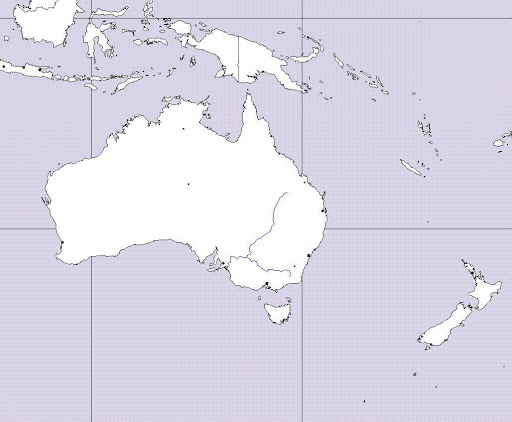 Podle atlasu vyhledej a zapiš do mapy: Tasmánie , Nová Guinea, Nový Zeland,Yorský poloostrov, moře a oceány: Velká útesová bariéra, Indický oceán, Tichý oceán, Korálové moře, Tasmanovo moře, Timorské moře, Zálivy: Velký australský, Carpentarský, průliv: Bassův, Terresův, pohoří: ULuru (Ayersova skála, Velké předělové pohoří, Australské Alpy, MacDonnelovo pohoří, Velká Viktoriina poušť, Velká písečná poušť, Gibsonova poušť, řeky: Murray, Darling, Jezera: Eyreovo, města: Adelaide, Brisbane, Canberra, Melbourne, Sydney, Perth,Darwin jezero: TorrensovoZápisAustrálie= „neznámá jižní země“Nejvyšší bod: Mount KosciuszkoNejnižší bod- Eyreovo jezeroNejvětší ostrov Austrálie: TazmánieNejvětší korálový útes na světě - Velká útesová bariéraHl. město: CanberraNejvětší město: SydneyPovrch:-Nejmenší světadíl-na jižní a jihovýchodní polokouli- povrch spíše rovinaty, pouště, polopouště, na východě: Velké předělové pohoří-obklopena oceány: Indickým, Jižním, TichýmVodstvo:Bezodtoková oblast, Eyreovo jezoro- slané, řeky Murray, Darling, jezero: TorrensovoPodnebí:Tropický podnebný pás, suchý  a vlhký tropický p. pás.-časté hurikányFauna a flóra:Savany= buš, pouště- křoviny a nízké keře, smíšené a opadavé lesyKoala, klokan, kakadu(papoušek), ježura, emu, Tasmánský čert, hadi, krokodýl, gekoniObyvatelstvo:-Austrálie se skládá ze zemí a teritorií Australského svazu(6zemí, 2 teritoria 6 mořských oblastí)- panovníkem je britská královna Alžběta II.-převažuje europoidní rasa-náboženství převažuje křesťanstvíNejoblíbenější sport: fotbalJazyk: AngličtinaHospodářství a doprava:Zemědělství- obiloviny(pšenice), vinná réva, ovoce(jablka, hrušky, meruňky, broskve), chov ovcí(vlna), skot, rybolov(makrely, losos, garnáti, ústřice, tuňáci),Průmysl- těžba ropy, rud (uran), drahokamů, strojírenství(automobily, letadla), textilní p.Doprava- letecká, železniční- transkontinentálníOceániePoloha: ostrovy a souostroví ležící v západní a střední části Tichého oceánu, severovýchodně a východně od Austráliepřes 20 000 ostrovů-ostrovy dělíme: Pevninské - byly kdysi součástí kontinentu ( Nová Guinea, Nový Zéland, Nová Kaledonie a Tasmánie)Sopečné – menší vysoké ostrovy, tvořící často vrcholy podmořských sopek (Havajské ostrovy, Tahiti)Korálové (Marshallovy ostrovy)Členění oceánie:Polynésie - „mnoho ostrovů“(sopečného původu)– např. Francouzská Polynésie , Nový Zéland, jehož původní obyvatelstvo (Maorové) je polynéského původuMelanésie - „černé“ ostrovy, australoidní obyvatelstvo – např. Papua – Nová Guinea.Mikronésie - „drobné ostrovy“ (korálové)– např. Marshallovy ostrovy.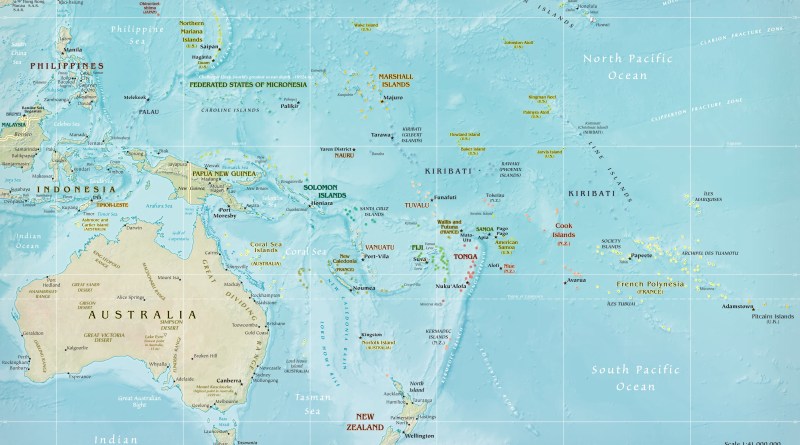 